湖北省第五届安防行业嘉年华暨湖北省安全技术防范行业协会第五届第一次会员大会交通住宿指南会议时间：2021年12月24日（13:00-21:00）会议地点：武汉市•世茂希尔顿 2F 大武汉宴会厅（滨江大道 190 号）到达指引：武汉世茂希尔顿酒店位于武汉市中心，距武汉天河国际机场33公里；距武昌火车站8公里；距汉口火车站10公里；距武汉国际博展中心5公里。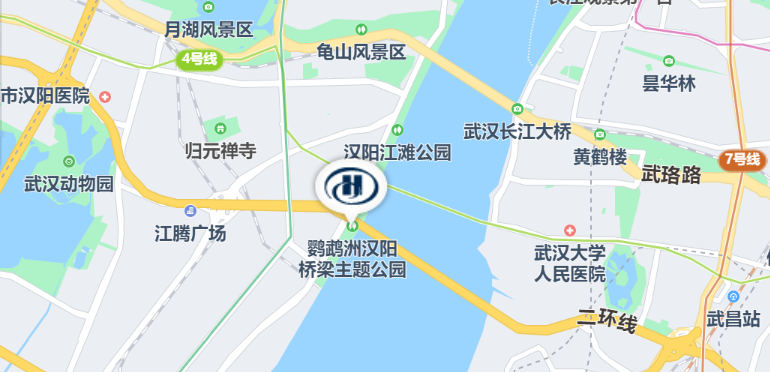 距离机场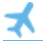 武汉天河国际机场33公里，驾车约45分钟距离火车站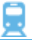 武昌火车站8公里 ，驾车约14分钟武汉火车站25公里，驾车约50分钟；或从武汉火车站乘坐地铁4号线至拦江路站，即可到达酒店，约45分钟距离地铁站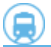 拦江路站地铁4号线，步行5分钟即到关于住宿（需自行预定及付费）：武汉世茂希尔顿，协议价：600元/晚含单早，660 元/晚含双早。具体酒店联系人：肖珊 18271420061。喆咖酒店（武汉拦江路地铁站店）：距武汉世茂希尔顿741米，步行10分钟，约279元/晚。联系电话：027-84802898。锦江之星品尚（武汉国际博览中心马鹦路地铁站酒店）：距武汉世茂希尔顿812米，步行15分钟，约218元/晚。联系电话：027-84799699。纽宾凯•尚居酒店（武汉钟家村拦江路地铁站江滩店）：距武汉世茂希尔顿715米，步行10分钟，约268元/晚。联系电话：027-84848588。对接待安排如有疑问，请咨询我们的工作人员：苏老师15623958912。